 Российская ФедерацияСвердловская областьАДМИНИСТРАЦИЯ ПЫШМИНСКОГО ГОРОДСКОГО ОКРУГАРАСПОРЯЖЕНИЕот______________________                                     №______________________пгт. ПышмаОб организации и проведении мероприятий и мерах по обеспечению общественного порядка и безопасности граждан в период проведения Новогодних и Рождественских праздников в 2019 году  	В соответствии с постановлением Правительства Свердловской области от 30.05.2003 года № 333-ПП «О мерах по обеспечению общественного порядка и безопасности при проведении на территории Свердловской области мероприятий с массовым пребыванием людей», в целях обеспечения общественного порядка и безопасности населения, предотвращения террористических актов, организованного проведения мероприятий, связанных с празднованием Нового года и Рождества Христова:1. Заведующим территориальными управлениями администрации Пышминского городского округа на территории, подведомственной соответствующему территориальному управлению:1.1. организовать создание условий гражданам для отдыха, занятия спортом в Новогодние и Рождественские праздничные дни 2019 года (далее – новогодние и Рождественские праздники):1.1.1. до 24 декабря 2018 года  провести организационные совещания в соответствующих населенных пунктах с участием руководителей находящихся на  территории предприятий, учреждений, общественных организаций, органов  территориального общественного самоуправления,  участковых уполномоченных полиции с целью  решения вопросов подготовки к проведению новогодних и Рождественских праздников, разработки единого плана работы  на период новогодних и Рождественских праздников, комплекса мероприятий по обеспечению безопасности  при проведении мероприятий;1.1.2. в срок до 25 декабря 2018 года единые планы работы, разработанные в соответствии с подпунктом 1.1.1. пункта 1.1.,  представить заместителю главы администрации Пышминского городского округа по организации управления А.В. Кузевановой;1.1.3. организовать контроль за работой по подготовке и заливке ледовых катков, лыжни, а так же осуществить контроль за работой уличного освещения и освещения в местах массового пребывания граждан, своевременно подготовить и направить в МУП ЖКХ «Трифоновское» и МУП ЖКХ «Черемышское» информацию по необходимости ремонта уличного освещения;1.1.4. организовать контроль за проведением инструктажей по противопожарной безопасности, правил дорожного движения. 2. И.о. директора МКУ ПГО «Управление образования» Хвостовой С.Б.,  и.о. директора МКУ ПГО «Управление культуры, туризма и молодежной политики» Чикуновой Н.А., директору МБУ ПГО «Центр физической культуры и спорта» Сенцову И.Ю.:2.1. организовать работу, направленную на безопасное проведение культурно-массовых и спортивных мероприятий в период новогодних и Рождественских праздников;2.2. назначить приказами ответственных лиц, отвечающих за безопасность проведения массовых мероприятий, в образовательных учреждениях, учреждениях культуры, спортивных объектах;2.3. в срок до 20 декабря 2018 года представить в отдел МВД России по Пышминскому району информацию о проводимых мероприятиях в соответствии с требованиями постановления Правительства Свердловской области от 30.05.2003 № 333-ПП «О мерах по обеспечению общественного порядка и безопасности при проведении на территории Свердловской области мероприятий с массовым пребыванием людей»;2.4. в срок до 21 декабря 2018 года представить в администрацию Пышминского городского округа планы  проведения культурно-массовых и спортивных мероприятий на период новогодних и Рождественских праздников;2.5. в срок до 21 декабря 2018 представить в администрацию Пышминского городского округа копии приказов о назначении  ответственных дежурных на период новогодних и Рождественских праздников по соответствующему  учреждению.3. Рекомендовать начальнику отдела МВД России по Пышминскому району С.В. Комину:3.1. обеспечить охрану общественного порядка в местах проведения  массовых мероприятий;3.2. усилить контроль за продажей алкогольных напитков и пива несовершеннолетним гражданам, распитием алкогольных напитков и пива в общественных местах;3.3. обязать участковых уполномоченных полиции:3.3.1. во взаимодействии с руководителями организаций культуры, образования, спорта провести обследование  мест проведения массовых мероприятий; 3.3.2. принять участие в совещаниях у заведующих территориальными управлениями,  с целью разработки  комплексов мероприятий по обеспечению безопасности в период проведения  новогодних и Рождественских праздников.4. Рекомендовать председателю территориальной комиссии Пышминского района по делам несовершеннолетних и защите их прав Машаровой О.В.:4.1. провести профилактическую работу среди несовершеннолетних, стоящих на учете в территориальной комиссии Пышминского района по делам несовершеннолетних и защите их прав, с целью недопущения правонарушений;4.2. организовать работу субъектов профилактики с семьями, имеющими несовершеннолетних детей, находящихся в социально-опасном положении, с целью проведения с ними индивидуальной профилактической работы.5. Рекомендовать начальнику ОНД и ПР Камышловского городского округа, Камышловского муниципального района, Пышминского городского округа УНД и ПР ГУ МЧС России по Свердловской области А.А. Ракульцеву усилить контроль за соблюдением мер пожарной безопасности при подготовке и проведении новогодних и Рождественских праздников, провести соответствующие инструктажи среди населения Пышминского городского округа, а так же среди руководителей организаций, предприятий и учреждений независимо от форм собственности.6.  Директору МУП ЖКХ «Черемышское» Халджиеву И.В., директору МУП ЖКХ «Трифоновское» Чистякову В.В.:6.1. предусмотреть, на случай осложнения оперативной обстановки на территории Пышминского городского округа, а так же в целях экстренного предотвращения внезапного проникновения транспортных средств в места проведения массовых мероприятий, дежурство большегрузной техники. 7. Разместить настоящее распоряжение на официальном сайте Пышминского городского округа в сети Интернет.8. Контроль за выполнением настоящего распоряжения возложить на заместителя главы администрации Пышминского городского округа по социальным вопросам А.А. Варлакова.Глава Пышминского городского округа                                          В.В. Соколов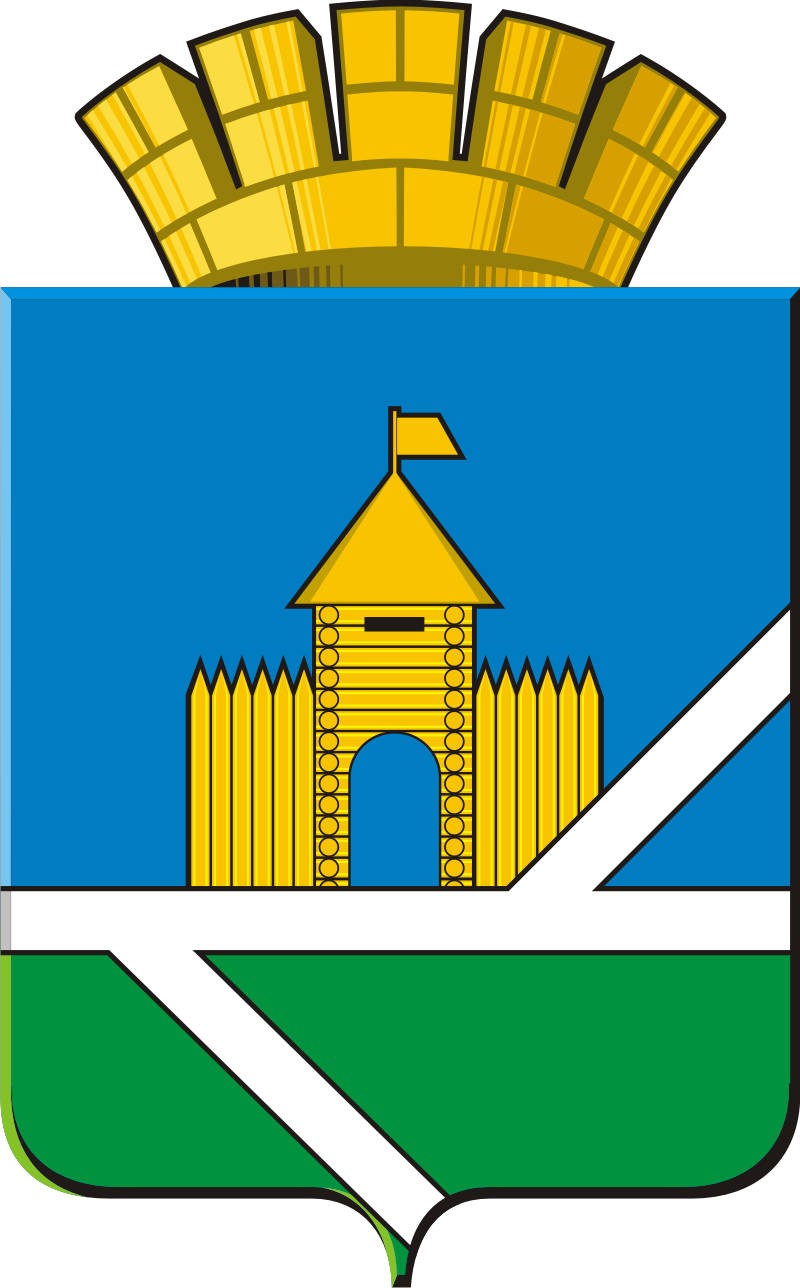 